附件：第四届“首体院杯”羽毛球赛报名表组    别：                        队伍名称：                                              领    队：                联系方式：                    队    长：                联系方式：                  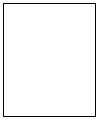 （队长）姓名：            姓名：          姓名：            姓名：学号：            学号：          学号：            学号：姓名：             姓名：          姓名：          姓名：             学号：             学号：          学号：          学号：男单比赛队员姓名：                 联系方式：              女单比赛队员姓名：                 联系方式：              男双比赛队员姓名：                 联系方式：               注：请各团总支将此表于6月8日中午12：00前，将加盖学院、部公章的纸质版报名表交到团委。（行政楼116）。